טופס הרשמהמגלות עולם, מצוקי דרגות 
תאריכים: 27-29.05.24אני, החתומה מטה, מאשרת בזאת לחברה הגיאוגרפית לחייב את כרטיס האשראי שלי עבור הטיול הנ"ל ע"פ הפרטים הבאים: הנני מאשרת כי קראתי את פרטי האירוע והבנתי את תנאי הביטול.ניפגש בקרוב במדבר!!!פרטים אישייםפרטים אישייםפרטים אישייםפרטים אישייםשם פרטי ושם משפחהתאריך לידה תעודת זהותכתובת ביתכתובת דוא"לטלפון ניידטלפון בית טלפון של איש קשר (למקרה חירום)בקשות מיוחדותבקשות מיוחדותבקשות מיוחדותבקשות מיוחדותבקשות/אלרגיות למזון:  מעוניינת בחדר יחיד או בשותפה/ות לחדר? (אנא סמני את האופציה המתאימה)מעוניינת בחדר יחיד או בשותפה/ות לחדר? (אנא סמני את האופציה המתאימה)מעוניינת בחדר יחיד או בשותפה/ות לחדר? (אנא סמני את האופציה המתאימה)מעוניינת בחדר יחיד או בשותפה/ות לחדר? (אנא סמני את האופציה המתאימה)סוג החדר המבוקש
(אנא סמני את האופציה המתאימה)  חדרי מטיילים                                  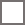   דירת המצוקטנטימה השאיפות שלך מהחוויה הקרובה של בית החוויות של סורנגה? אשמח מאוד לקרוא על כך:מה השאיפות שלך מהחוויה הקרובה של בית החוויות של סורנגה? אשמח מאוד לקרוא על כך:מה השאיפות שלך מהחוויה הקרובה של בית החוויות של סורנגה? אשמח מאוד לקרוא על כך:מה השאיפות שלך מהחוויה הקרובה של בית החוויות של סורנגה? אשמח מאוד לקרוא על כך:תשלום תשלום תשלום תשלום סוג כרטיס אשראי: ויזה כאל / ויזה לאומי / ישראכרט / מסטרכרד / דיינרס / א.אקספרס/ אחר :_____________סוג כרטיס אשראי: ויזה כאל / ויזה לאומי / ישראכרט / מסטרכרד / דיינרס / א.אקספרס/ אחר :_____________סוג כרטיס אשראי: ויזה כאל / ויזה לאומי / ישראכרט / מסטרכרד / דיינרס / א.אקספרס/ אחר :_____________סוג כרטיס אשראי: ויזה כאל / ויזה לאומי / ישראכרט / מסטרכרד / דיינרס / א.אקספרס/ אחר :_____________מספר כרטיס : 	מספר כרטיס : 	3 ספרות אחרונות בגב הכרטיס:תוקף :               / שם בעל כרטיס האשראי:ת"ז:ת"ז:חתימה:טלפון:כתובת:כתובת:כתובת:הסכום לתשלום: ___________ ב- 3 תשלומים, ללא ריבית והצמדה.הסכום לתשלום: ___________ ב- 3 תשלומים, ללא ריבית והצמדה.הסכום לתשלום: ___________ ב- 3 תשלומים, ללא ריבית והצמדה.הסכום לתשלום: ___________ ב- 3 תשלומים, ללא ריבית והצמדה.חתימה: _________________________תאריך: ________________________